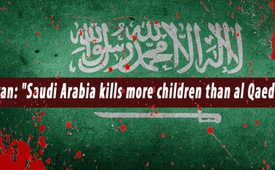 Iran: "Saudi Arabia kills more children than al Qaeda and IS"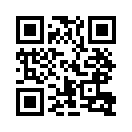 The Saudi UN ambassador Abdallah al-Muallimi recently accused Iran again of violating human rights before the Third Committee of the UN General Assembly.The Saudi UN ambassador Abdallah al-Muallimi recently accused Iran again of violating human rights before the Third Committee of the UN General Assembly. As a result, a resolution on the human rights situation in Iran was passed by Canada. Iranian deputy UN ambassador Eshaq Ale Habib rejected the allegations against his country as untenable and insulting. He pointed out: "With this senseless and unproductive move, Ottawa (seat of the Government of Canada) has denigrated human rights, harmed the human rights mechanisms of the UN, and displayed disrespectful to people's reasoning, which shows the country's discriminatory attitude toward human rights." Furthermore, Eshaq Ale Habib has sharply criticized human rights organizations for ignoring Saudi crime in Yemen. Ale Habib literally: "Saudi Arabia is killing more children in Yemen than the al Qaeda, IS and al-Nusra front terror groups around the world." Saudi Arabian air strikes on Yemeni infrastructure and the blockade have cut supplies of food, fresh water and medical goods in Yemen. This created a huge humanitarian catastrophe. Ale Habib highlighted the double human rights standards of Western countries in this context and described them as an inseparable part of Western foreign policy. Habib added: "The existing similarities between the crimes of the IS terrorist militia and Saudi Arabia, including beheadings, are not accidental. Both share a common ideology, according to which all other people, whether Muslim or non-Muslim, are considered blasphemers and apostates. "
Saudi Arabia had 47 people executed on 2 January 2016, including the Shiite cleric Sheikh Nimr Baker al-Nimr. According to Ale Habib, human rights have become a political tool of the West in order to put pressure on independent states and opponents of the supremacy system.from from hm.Sources:Quellen/Links:
http://parstoday.com/de/news/iran-i33789-iran_saudi_arabien_t%C3%B6tet_mehr_kinder_als_al_kaida_und_al_nusra

http://parstoday.com/de/news/world-i33673-uno_warnt_vor_gr%C3%B6%C3%9Fter_hungersnot_seit_jahrzehnten_im_jemen

https://www.merkur.de/politik/frank-walter-steinmeier-fordert-deeskalation-saudi-arabien-verteidigt-massenhinrichtungen-zr-6008615.htmlThis may interest you as well:#SufferingChildren-en - children - www.kla.tv/SufferingChildren-enKla.TV – The other news ... free – independent – uncensored ...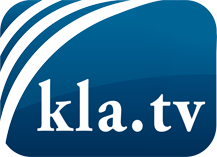 what the media should not keep silent about ...Little heard – by the people, for the people! ...regular News at www.kla.tv/enStay tuned – it’s worth it!Free subscription to our e-mail newsletter here: www.kla.tv/abo-enSecurity advice:Unfortunately countervoices are being censored and suppressed more and more. As long as we don't report according to the ideology and interests of the corporate media, we are constantly at risk, that pretexts will be found to shut down or harm Kla.TV.So join an internet-independent network today! Click here: www.kla.tv/vernetzung&lang=enLicence:    Creative Commons License with Attribution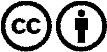 Spreading and reproducing is endorsed if Kla.TV if reference is made to source. No content may be presented out of context.
The use by state-funded institutions is prohibited without written permission from Kla.TV. Infraction will be legally prosecuted.